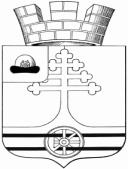 Совет депутатов муниципального образования - Тумское городское поселение Клепиковского муниципального района Рязанской областиРЕШЕНИЕот     13 апреля   2023  года   	   		                                  № 12О внесении изменений и дополнений в Решение Совета депутатов муниципального образования – Тумское городское поселение  Клепиковского муниципального района от 24  февраля 2016 года №9 «Об утверждении реестра имущества, находящегося в собственности муниципального образования – Тумское городское поселение Клепиковского муниципального района (с изменениями и дополнениями)».В соответствии с Федеральным законом от 06.10.2003 года №131-ФЗ «Об общих принципах организации местного  самоуправления в Российской Федерации»,  Уставом муниципального образования – Тумское городское поселение Клепиковского муниципального района,  на основании   выписок из Единого  государственного реестра недвижимости об  основных характеристиках и зарегистрированных правах на объекты недвижимости,  Договора  Дарения движимого и недвижимого имущества, находящегося в собственности ОАО»РЖД» от 23.03.2023, Договора купли продажи № 1=2023 СМП от 15.03.2023, Совет депутатов  муниципального образования – Тумское городское поселение  Клепиковского муниципального района Рязанской области РЕШИЛ:  1. В приложении к решению Совета депутатов муниципального образования – Тумское городское поселение  Клепиковского муниципального района  от 24 февраля 2016 года № 9 «Об утверждении реестра имущества, находящегося в собственности муниципального образования – Тумское городское поселение Клепиковского муниципального района»,  в реестр имущества муниципального образования – Тумское городское поселение Клепиковского муниципального района  Рязанской области внести следующие изменения:                                                                                                          1 раздел «недвижимое имущество»  дополнить   пунктами: 864/н, 865/н, 866/н, 867/н, 868/н, 869/н, 870/н. 871/н   следующего  содержания: приложение 1.2. раздел «движимое имущество дополнить пунктами  900/д, 901/д, 902/д, 903/д ,904/д ,905/д следующего содержания: приложение № 2.3. В 1   разделе « недвижимое имущество» исключить пункты 272/н,859/н следующего содержания: приложение 3.4. Настоящее решение вступает в силу со дня  подписания.5. Контроль, за исполнением настоящего решения возложить на постоянную комиссию  по бюджету, налогам экономической политике (председатель  Мусатов А.А.).Председатель Совета депутатов,Глава муниципального образования-Тумское городское поселениеКлепиковского муниципального района Рязанской области                                                                            И.В.Феднев                                                                             Приложение №1к решению Совета депутатовмуниципального образования – Тумское городское поселение Клепиковского муниципального района от   13 апреля   2023 №12 Приложение №2к решению Совета депутатовмуниципального образования – Тумское городское поселение Клепиковскомуниципального района от   13 апреля   2023 №2№ п/п№ по реест-руНаименование имуществаАдрес нахождения имуществаГод приобретенияПлощадб, глубинаОт кого поступилоОснование  1864/нздание -насосная станция над артезианской скважиной №2, КН 62:05:0020101:91Рязанская область, р.п. Тума, 202349 кв.мОткрытое акционерное общество «Российские железные дороги»Договор  Дарения от 23.03.2023, регистрация права 62:05:0020101:91 -62/053/2023-2 от 29.03.20232865/нсооружение-артезианская скважина №2, КН 62:05:0020101:96Рязанская область, р.п. Тума2023140 мОткрытое акционерное общество «Российские железные дороги»Договор  Дарения от 23.03.2023, регистрация права 62:05:0020101: 96-62/053/2023-2 от 29.03.20233866/нсооружение-водонапорная башня КН 62:05:0020157:234Рязанская область, р.п. Тума,202317,7 мОткрытое акционерное общество «Российские железные дороги»Договор  Дарения от 23.03.2023, регистрация права 62:05:0020157:234-62/053/2023-2 от 29.03.20234867/нСооружение -артезианская скважина №4 КН 62:05:0020157:235Рязанская область, р.п. Тума,2023130мОткрытое акционерное общество «Российские железные дороги»Договор  Дарения от 23.03.2023, регистрация права 62:05:0020157:235-62/053/2023-2 от 29.03.20235868/нСооружение -наружные водопроводные сети с КН 62:05:0020157:231Рязанская область, р.п. Тума,20231857Открытое акционерное общество «Российские железные дороги»Договор  Дарения от 23.03.2023, регистрация права 62:05:0020157:231-62/053/2023-2 от 29.03.20236869/нСооружение -напорная линия водопровода КН 62:05:0020157:232Рязанская область, р.п. Тума,2023699Открытое акционерное общество «Российские железные дороги»Договор  Дарения от  23.03.2023, регистрация права 62:05:0020157:232-62/053/2023-2 от 29.03.20237870/нСооружение -наружные водопроводные сети  КН 62605:0020157:233Рязанская область, р.п. Тума,20231969Открытое акционерное общество «Российские железные дороги»Договор  Дарения от 23.03.2023, регистрация права 62:05:0020157:233-62/053/2023-2 от 29.03.20238.871/нЗемельный участок с кадастровым номером 6260560020162:108Рязанская область, р.п. Тума.  пер. Комсомоль-ский202313190Отказ Собственника Регистрация в РосреестреСобственность Регистрация права 62-62/005-62/005/028/2015=165/2№ п/пНомер в реестреНаименование объектаАдрес (местоположение)Площадь, кв.м/протяженность, мОт кого поступилоОснование1900/дУстройство блочно-модульной системы водоподготовкиРязанская обл., ст.Тумская, скв№2Габариты-12,0х2,4х2,8 мОткрытое акционерное общество «Российские железные дороги»Договор дарения от 23.03.20232901/дОграждение  скважины №2Рязанская обл., ст.Тумская, скв№2174,3Открытое акционерное общество «Российские железные дороги»Договор дарения от 23.03.20233902/дБетонное покрытие  скважины №2 Рязанская обл., ст.Тумская, скв№2покрытие 337Открытое акционерное общество «Российские железные дороги»Договор дарения от 23.03.20234903/дОграждение  скважины №4 Рязанская обл., ст.Тумская, скв№492,6Открытое акционерное общество «Российские железные дороги»Договор дарения от 23.03.20235904/дБетонное покрытие  скважины №4 Рязанская обл., ст.Тумская, скв№4покрытие 82Открытое акционерное общество «Российские железные дороги»Договор дарения от 23.03.20236905/ддизель-генератор ст. ТумскаяРязанская обл., Клепиковский район, р.п.Тума-Открытое акционерное общество «Российские железные дороги»Договор дарения от 23.03.2023